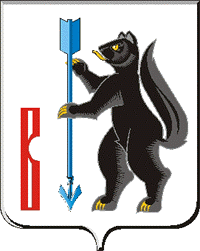 АДМИНИСТРАЦИЯГОРОДСКОГО ОКРУГА ВЕРХОТУРСКИЙ П О С Т А Н О В Л Е Н И Е от  13.11.2013г. № 1005г. Верхотурье  Об изменении типа муниципального казенного учреждения культуры «Централизованная библиотечная система» городского округа Верхотурский в целях создания муниципального бюджетного учреждения культуры «Централизованная библиотечная система» городского округа ВерхотурскийВ целях изменения правового положения муниципального казенного учреждения культуры «Централизованная библиотечная система» городского округа Верхотурский, руководствуясь Гражданским кодексом Российской Федерации, Федеральным законом от 12 января 1996 № 7-ФЗ "О некоммерческих организациях", Федеральным законом от 08 мая 2010 № 83-ФЗ "О внесении изменений в отдельные законодательные акты Российской Федерации в связи с совершенствованием правового положения государственных (муниципальных) учреждений", постановлением Администрации городского округа Верхотурский от 06.09.2011 N 975 "Об утверждении Порядка утверждения и внесения изменений в устав муниципального бюджетного или муниципального казенного учреждения", постановлением Администрации городского округа Верхотурский от 31.01.2011 N 55 "Об утверждении Порядка создания, реорганизации, изменения типа и ликвидации муниципальных учреждений городского округа Верхотурский", статьей 26 Устава городского округа Верхотурский, ПОСТАНОВЛЯЮ: 1.Определить тип муниципального казенного учреждения культуры «Централизованная библиотечная система» городского округа Верхотурский следующим образом:Муниципальное бюджетное учреждение культуры «Централизованная библиотечная система» городского округа Верхотурский (далее – Учреждение).2.Сохранить основную цель деятельности Учреждения – обеспечение прав пользователей на свободный и равный доступ к информации, библиотечно-информационным ресурсам и услугам Учреждения.3.Сохранить при изменении типа Учреждения существующую штатную численность Учреждения.4.Назначить Управление культуры, туризма и молодежной политики Администрации городского округа Верхотурский (Гайнанова Н.А.) ответственным за проведение мероприятий по изменению типа Учреждения.5.Поручить Управлению культуры, туризма и молодежной политики Администрации городского округа Верхотурский разработать новую редакцию Устава Учреждения в соответствии с настоящим постановлением.6.Директору Учреждения Рубан О.И.:6.1.Выступить заявителем при государственной регистрации Устава в срок, не превышающей 3-х рабочих дней с момента утверждения Устава Учреждения.6.2.Изготовить новые печати, штампы учреждения в течение 10 рабочих дней с момента издания настоящего постановления.6.3.Уведомить о регистрации Устава государственные внебюджетные фонды (ПФ, ФОМС, ФСС) по Верхотурскому району в течение 7 рабочих дней со дня регистрации Устава.6.4.Переоформить лицевые счета в Управлении Федерального казначейства по Верхотурскому району, расчетные счета, в течение 20 рабочих дней с момента издания настоящего постановления.6.5.Внести изменения в локальные правовые акты учреждения в течение 30 рабочих дней с момента издания настоящего постановления.6.6.Осуществить иные юридические действия, связанные с изменением типа Учреждения.7.Финансирование мероприятия по изменению типа Учреждения, включая затраты на его государственную регистрацию, осуществить за счет средств Учреждения в соответствии с утвержденными бюджетными ассигнованиями на 2013 год.8.Опубликовать настоящее постановление в газете "Верхотурская неделя" и разместить на официальном сайте городского округа Верхотурский.9.Контроль исполнения настоящего постановления возложить на заместителя главы Администрации городского округа Верхотурский по социальным вопросам Бердникову Н.Ю.И.о. главы Администрациигородского округа ВерхотурскийВ.Ф. Фахрисламов